 (ii) an extended abstract (up to 2 pages, including figures and tables) by Dec. 20, 2019Applying for ITO deposition on a-Si:H passivating layer
using four targets facing sputtering cathode and its effectHiroshi IwataHead of R&D, DirectorKeihin Ramtech Co., Ltd.BackgroundWe developed low damage sputtering cathode (called RAM Cathode) using four targets facing sputtering technology. We applied for HIT-PV which had high transmittance very thin a-Si:H passivation layer to increase its efficiency. Because, the thin passivation is easy to break by sputtering damage[1]. The advanced properties of RAM Cathode are shown in this abstract.ExperimentaliVoc and Carrier Lifetime are measured by test pieces shown by Fig1. RAM Cathode and Rotary Cathode were used for ITO sputtering deposition on a-Si:H(i) passivating layer. The schematics of these sputtering concept are shown by Fig2.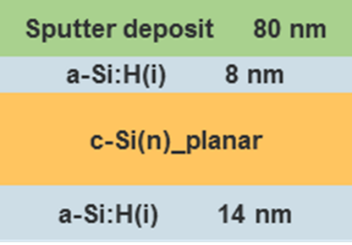 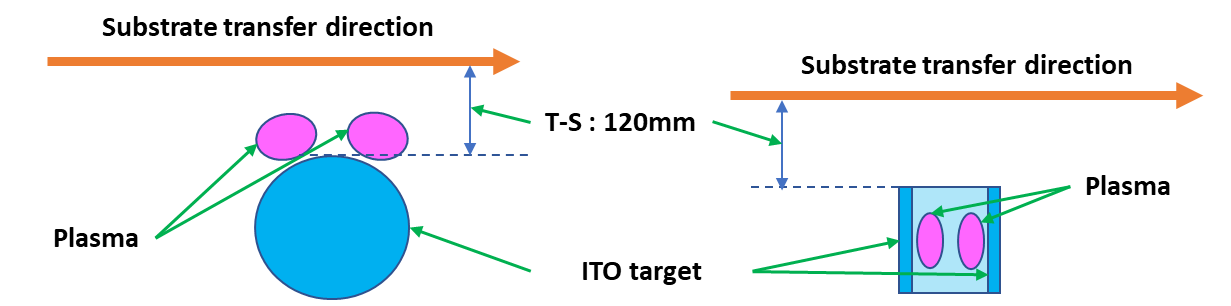 Fig1. Test piece stacking          (a) Rotary Cathode              (b) RAM Cathode                                     Fig2. Schematics of the sputtering conceptResultsThe results are shown by Fig3 and 4, Table1 to 3. These say that RAM Cathode has a potential for increasing efficiency of HIT-PV.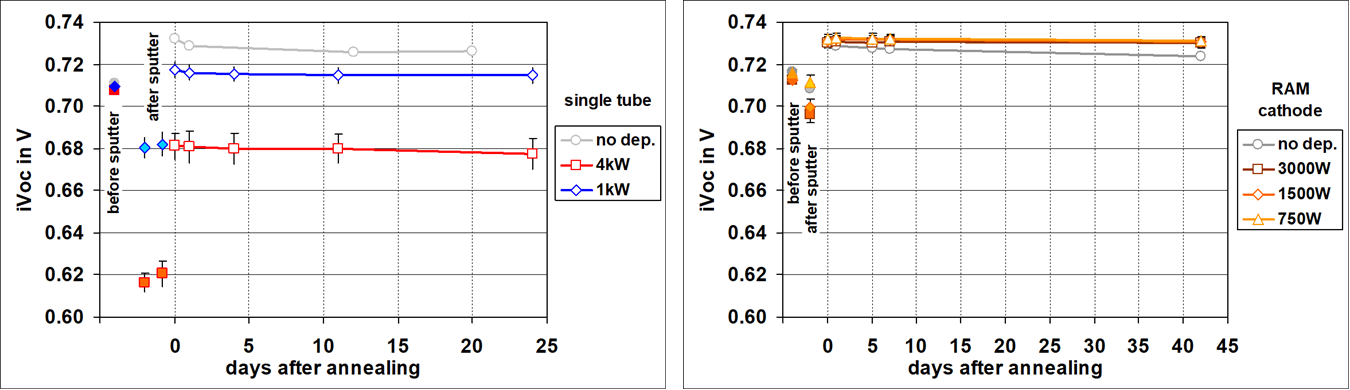 (a) Rotary Cathode                        (b) RAM CathodeFig3. Results of iVoc measurement [2]Table1. The comparison of iVoc between Rotary Cathode and RAM Cathode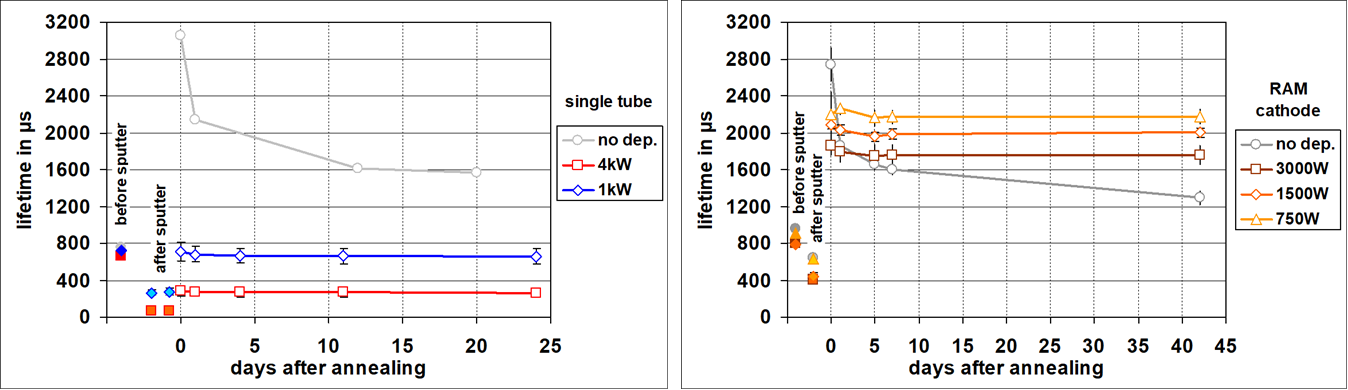 (a) Rotary Cathode                        (b) RAM CathodeFig4. Results of Carrier Lifetime measurement [2]Table2. The comparison of Carrier Lifetime between Rotary Cathode and RAM CathodeTable3. The comparison of Electrical properties between Rotary Cathode and RAM Cathode(as deposition)SummaryIt is thought that following results using RAM Cathode has a enough potential to increase the efficiency of HIT-PV.-	Higher iVoc : before ITO deposition 715mV  after annealing 732mV-	Longer Carrier Lifetime : before ITO deposition 760µs  after annealing 750µs-	Higher Hall Mobility : 38.6cm2･V-1･s-1 (as deposition)References[1] S. D. Wolf, B. Demaurex, et. al., Phys. Rev. B 83, 23 (2011).[2] V. Linss, M. Bivour, H. Iwata, et. al., SiliconPV 2019AcknowledgementWe wish to thank to Dr. Jun-ichi Nomoto with The National Institute of Advanced Industrial Science and Technology of Japan for electrical and XRD measurement.iVocRotaryRAMWithout ITOBefore deposition710mV715mV715mVAfter deposition/ Before annealing680mV700mV---After annealing718mV732mV730mVCarrier LifetimeRotaryRAMWithout ITOBefore deposition760µs800µs900µsAfter deposition/ Before annealing300µs440µs---After annealing750µs2080µs2800µsElectrical PropertiesRotaryRAMResistivity7.75µΩm5.35µΩmHall Mobility18.6cm2･V-1･s-138.6 cm2･V-1･s-1Carrier Density4.33×10203.03×1020